PRIJAVNICAV skladu z avtorskim pravom mentorji in avtorji izjavljamo, da gre za izvirno delo mladih. Soglašamo z javno objavo raziskovalnih nalog/inovacijskih predlogov ter rezultatov.Opomba: Prijavnico izpolniti za vsako raziskovalno nalogo oz. inovacijski predlog posebej.Izpolnjujte le neobarvana polja, sivo obarvanih polj ne spreminjajte.Prijavnico izpolnite elektronsko, nato jo natisnite in podpišite ter podpisano pošljite na naslov ZRS Bistra Ptuj, Slovenski trg 6, 2250 Ptuj do predpisanega datuma.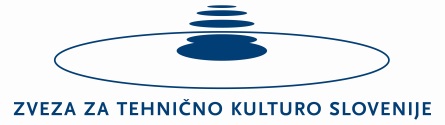 26. regijsko srečanje mladih raziskovalcev Spodnjega Podravja in Prlekije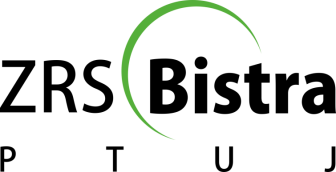 Na »26. regijsko srečanje mladih raziskovalcev Spodnjega Podravja in Prlekije« prijavljamoNa »26. regijsko srečanje mladih raziskovalcev Spodnjega Podravja in Prlekije« prijavljamoNaslov raziskovalne naloge/ inovacijskega projektaRaziskovalno področjeIzpolnite, če ste v prejšnji vrstici izbrali Druga področjaNavedite v katero področje sodi RN/IP (področje, ki ni razpisano v razpisu)Navedite v katero področje sodi RN/IP (področje, ki ni razpisano v razpisu)Izpolnite, če ste med raziskovalnimi področji izbrali Interdisciplinarna področjaNavedite vsa raziskovalna področja, na katera RN/IP posegaNavedite vsa raziskovalna področja, na katera RN/IP posegaAvtorji RN/IP obiskujejoAvtorji RN/IP obiskujejoKratek opis RN/IP (10 do 15 vrstic, tj. 700 do 1000 znakov besedila). Pri RN/IP, izdelanih v tujem jeziku, naj bo opis napisan v slovenskem jeziku s pojasnilom, v katerem jeziku bo RN/IP napisana. Če gre za inovacijski predlog mora biti napisano tudi, kaj avtor poskuša ustvariti novega.Kratek opis RN/IP (10 do 15 vrstic, tj. 700 do 1000 znakov besedila). Pri RN/IP, izdelanih v tujem jeziku, naj bo opis napisan v slovenskem jeziku s pojasnilom, v katerem jeziku bo RN/IP napisana. Če gre za inovacijski predlog mora biti napisano tudi, kaj avtor poskuša ustvariti novega.Kratek opis RN/IP (10 do 15 vrstic, tj. 700 do 1000 znakov besedila). Pri RN/IP, izdelanih v tujem jeziku, naj bo opis napisan v slovenskem jeziku s pojasnilom, v katerem jeziku bo RN/IP napisana. Če gre za inovacijski predlog mora biti napisano tudi, kaj avtor poskuša ustvariti novega.Kratek opis RN/IP (10 do 15 vrstic, tj. 700 do 1000 znakov besedila). Pri RN/IP, izdelanih v tujem jeziku, naj bo opis napisan v slovenskem jeziku s pojasnilom, v katerem jeziku bo RN/IP napisana. Če gre za inovacijski predlog mora biti napisano tudi, kaj avtor poskuša ustvariti novega.Avtor/ji                                        (Ime in Priimek)Razred/letnikProgram (le za SŠ)Podpis1. 2. 3. Mentor, Somentor/ja               (Ime in Priimek)Strokovni nazivStrokovni nazivPodpis1. 2. 3. Naziv šoleNaslov šoleIme in PriimekTelefon/GSMe-poštaRavnateljKontaktna oseba (koordinator)Kraj in datum:Žig šole:Podpis ravnatelja